Prašymų asmens dokumentams išrašytigavimo, įrašomų duomenų formavimoir išrašytų asmens dokumentų perdavimo tvarkos aprašo3 priedasASMENS DOKUMENTŲ IŠRAŠYMO CENTRASPRIE VIDAUS REIKALŲ MINISTERIJOS[Tarnybos pavadinimas          					  Data     Nr.ir kodas        ]						              Į Data     Nr. Užs. nr  IŠRAŠYTŲ ASMENS DOKUMENTŲ LYDRAŠTIS_____________________________________________(asmens dokumento rūšies pavadinimas)	Iš viso šiame lydraštyje išrašytų dokumentų: ___ vnt.                                                       kodo vokelių: ___vnt.	Grąžinami neįvykdyti prašymai:	Iš viso neįvykdyta prašymų: ______________________________Valstybės biudžetinė įstaiga  Žirmūnų g. 1D,  LT-09229 Vilnius  Tel. (8 5) 271 8000  Faks. (8 5) 271 8045El. p. adic@vrm.lt  Duomenys kaupiami ir saugomi Juridinių asmenų registre  Kodas 8877831   PVM mokėtojo kodas LT100001633710Eil.Nr.Prašymo Nr.Asmens kodasIšrašymo  dataGaliojimo terminasDokumento numerisVardasPavardėPastabosEil. Nr.Prašymo Nr.Asmens kodasVardasPavardė                   Atmetimo priežastis(pareigų pavadinimas)(parašas)(vardas ir pavardė)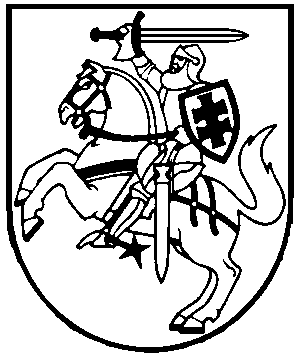 